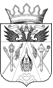 СОБРАНИЕ ДЕПУТАТОВ СТАРОЧЕРКАССКОГО СЕЛЬСКОГО ПОСЕЛЕНИЯ РЕШЕНИЕ   05.03.2020  года           								           № 117ст. СтарочеркасскаяВ соответствии с Областным законом от 21.11.2014 № 255-ЗС «О представительных органах и главах муниципальных районов и главах поселений в Ростовской области», Уставом муниципального образования «Аксайский район» СОБРАНИЕ ДЕПУТАТОВ СТАРОЧЕРКАССКОГО СЕЛЬСКОГО ПОСЕЛЕНИЯ РЕШАЕТ:1. Избрать депутатом Собрания депутатов Аксайского района депутата Собрания депутатов Старочеркасского сельского поселения по одномандатному избирательному округу № 1 Кривошапкину Наталью Николаевну.2. Направить настоящее решение в Собрание депутатов Аксайского района.3. Настоящее решение вступает в силу со дня его принятия.Председатель Собрания депутатов - глава Старочеркасского сельского поселения                                       С.Г. КозыревОб избрании депутата Собрания депутатов Аксайского района